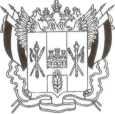 Администрация Ростовской области	Главам администраций муниципальныхобразований области (по списку)
МИНИСТРПРОМЫШЛЕННОСТИИ ЭНЕРГЕТИКИ РОСТОВСКОЙ ОБЛАСТИул. Социалистическая, 112,г. Ростов-на-Дону, 344050тел. (863) 240-18-31, факс 240-19-0204.02.11      №МЭ/210В рамках «Областной долгосрочной целевой программы энергосбережения и повышения энергетической эффективности в Ростовской области на период до 2020 года», утвержденной постановлением Администрации области от 16.09.2010 № 186 (в редакции от 22.12.2010 № 405), в областном бюджете на 2011 год предусмотрено 100 млн. руб. на предоставление субсидий организациям области, осуществляющим деятельность в сфере энергосбережения. Порядок предоставления данных субсидий определен постановлением Администрации области от 23.12.2010 № 406.С января 2011 года министерство промышленности и энергетики области осуществляет прием заявок организаций области на получение указанных субсидий, которые предоставляются в форме субсидирования 2/3 ставки ЦБ РФ по кредитам на приобретение материалов и оборудования, а также в форме возмещения 30 % от фактических затрат на покупку основных средств, используемых для производства на территории области энергосберегающих оборудования или материалов.Сектор энергосбережения и повышения энергоэффективности министерства промышленности и энергетики области организует консультации заявителей, прием, регистрацию и рассмотрение заявок, а также подготовку заключений о соответствии полученных заявок установленным требованиям для дальнейшего их рассмотрения на заседаниях рабочей группы министерства по предоставлению субсидий.Контакты сектора энергосбережения и повышения энергоэффективности: каб. 831 здания Администрации области; тел. 240-19-04 (Негеля Алексей Николаевич), 240-55-49 (Григоренкова Олеся Алексеевна); e-mail:energosber83 l@mail.ru.Прошу Вас организовать ознакомление с данным предложением организаций на территории муниципального образования и подготовку соответствующих заявок.Приложение:постановление Администрации области от 23.12.2010 № 406 «О порядке предоставления субсидий организациям, осуществляющим деятельность в сфере энергосбережения и повышения энергоэффективности»;приказ минпромэнерго области от 21.01.2011  № 7 «О создании рабочей группы по предоставлению за счет областного бюджета субсидий организациям, осуществляющим деятельность в сфере энергосбережения»;-	методические пояснения по подготовке заявки на предоставление субсидий.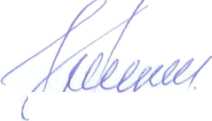                                                С.А. МихалевИсполнитель: А.Н. Негеля, т. 240-19-04.